LA JOURNÉE INTERNATIONALE DES DROITS DES FEMMES AU LYCÉE YVES LEBORGNECe 8 mars, la journée internationale des Droits des femmes a été l’occasion de faire vivre les valeurs de la République à l’Ecole. Les enjeux d’égalité entre filles et garçons, hommes et femmes, sont au cœur des débats qui animent notre société. Promouvoir une culture du respect, sensibiliser et former à d’autres modèles de comportements, excluant le sexisme et la violence, sont des impératifs pour améliorer la situation des femmes, en France comme partout dans le monde. Selon l’ONU « les progrès en faveur des femmes profitent à tous ».Pour répondre à ces objectifs, des ateliers ont été proposés ce matin dans plusieurs classes. Ils ont été préparés par une enseignante d’Histoire-Géographie, en collaboration avec les professseures documentalistes. Les ressources du site Eduscol ont été utilisées pour se former.https://eduscol.education.fr/2083/je-souhaite-me-former-et-obtenir-des-ressources-pour-preparer-des-seances-sur-l-education-la-sexualiteQuatre thèmes ont été retenus pour cette journée du 8 mars : - Relation à l’autre- Identité de genre, rôles et stéréotypes de sexe - Cyberharcèlement et cybersexisme- Loi, sexualité et violences sexuelles Les activités variées (analyse de scénarios, de visuels, de clips, débat mouvant…) et les techniques d’animations ont été pensées pour favoriser la pratique de l’argumentation, faciliter l’expression de la pensée ou des représentations. (https://eduscol.education.fr/document/9614/download)Les animatrices des ateliers ont constaté que les discussions et les productions des élèves avaient été riches et respectueuses. 7 classes ont pu bénéficier de ces ateliers et nous espérons pouvoir étendre cette action à toutes l’an prochain.Bien entendu, cette éducation peut se poursuivre dans le cadre des séances d’EMC, à tout moment de l’année. Photographies : Production de « blasons » en groupes  dans l’atelier Relation à l’autre. 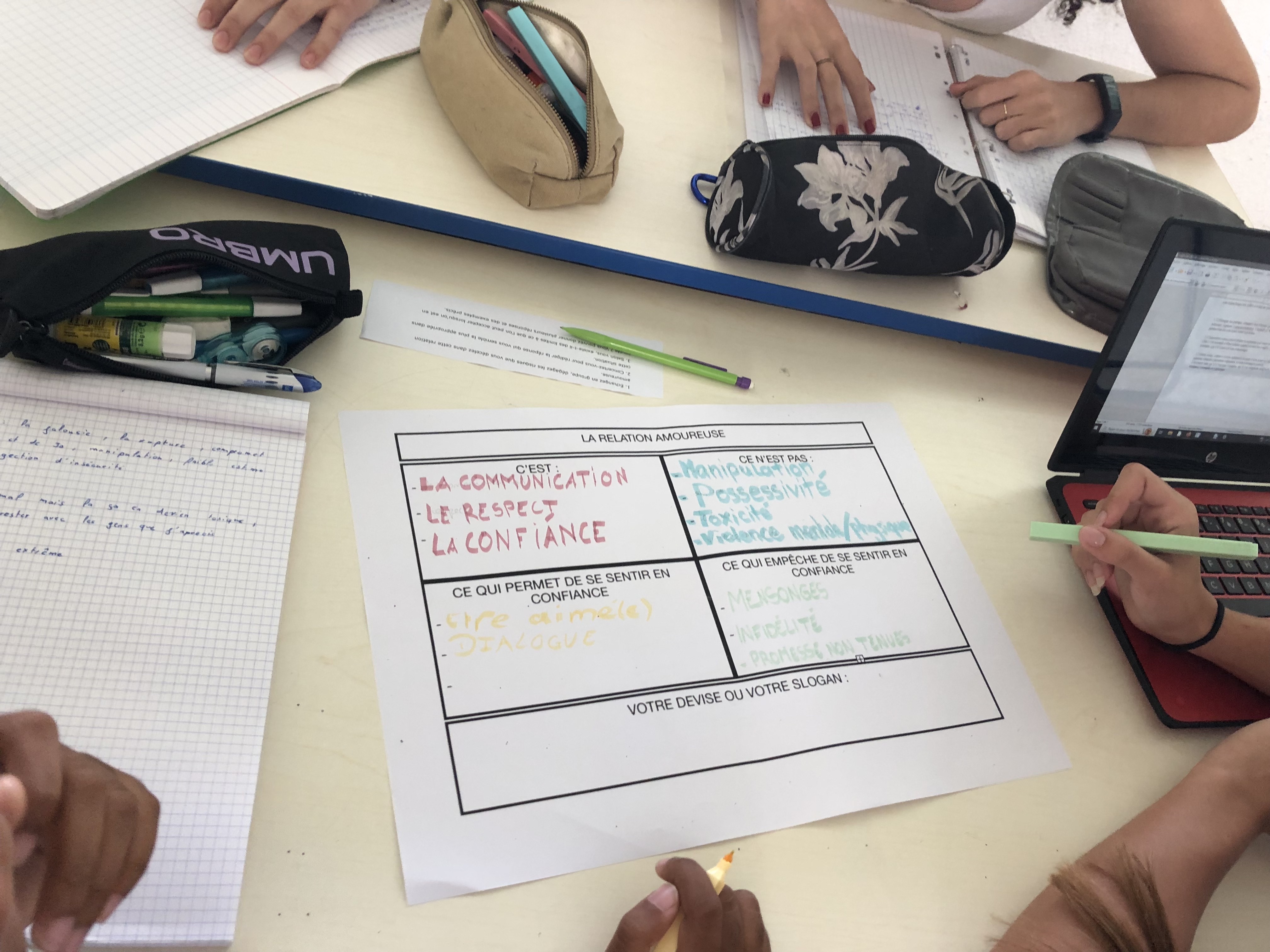 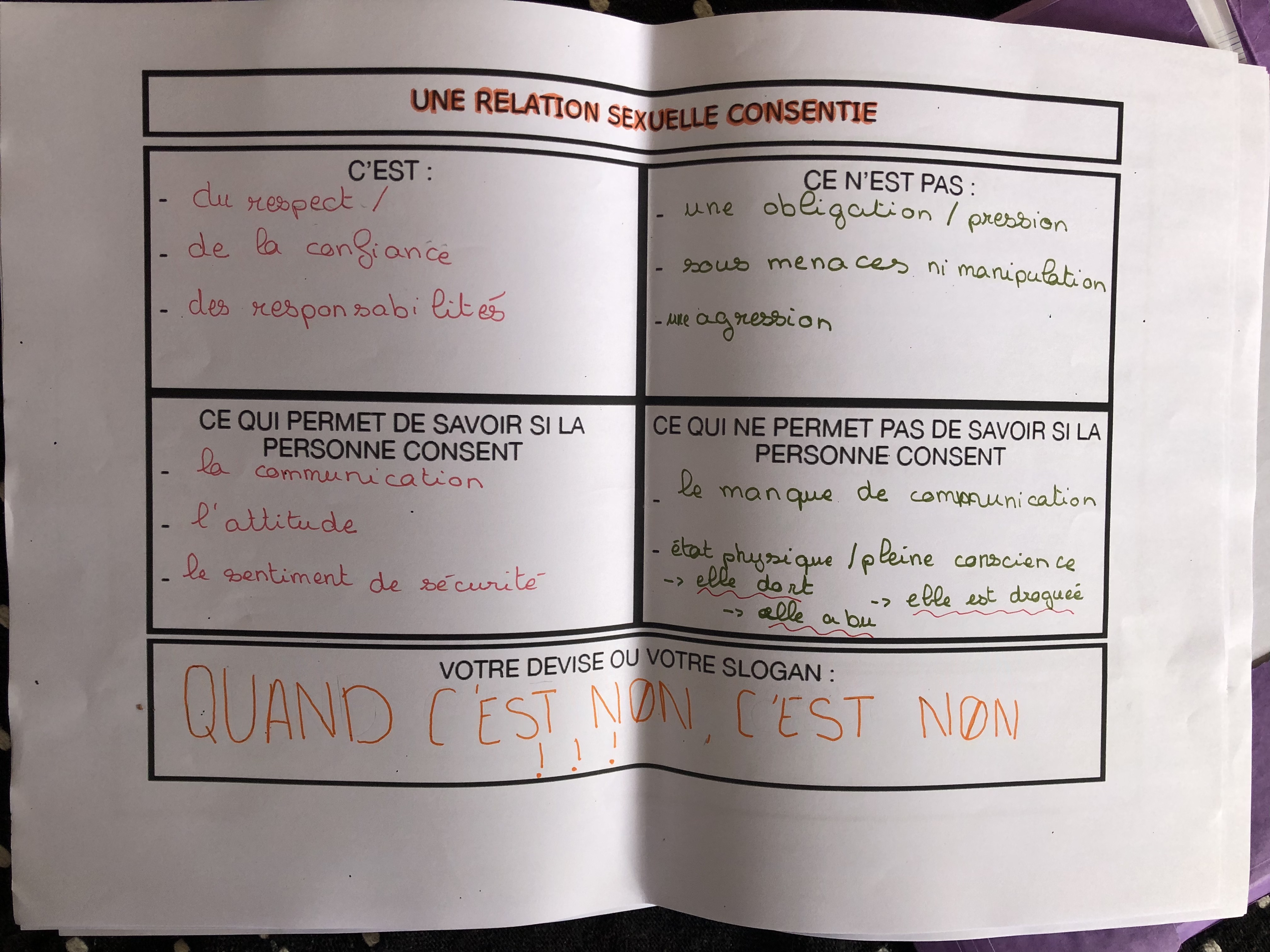 